参加会议回执表请注意：为保证会场良好秩序，请各参会代表务必将于7月22日前回复到以下联系方式，未提前报名谢绝参加。联系人：马先生、刘小姐、罗先生电话：0755-29561711、27528506、29561706E-mail: 234458958@qq.com   CC64CC@163.com也可扫描右边二维码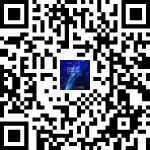 进入链接进行会议报名与登记	公司名称姓名职务手机